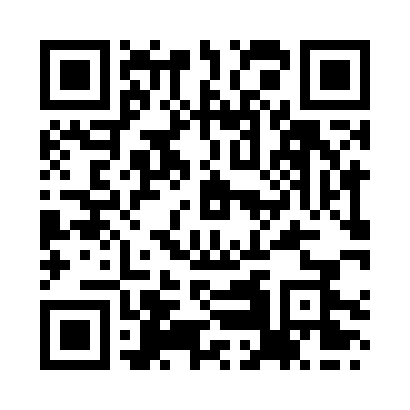 Prayer times for Tiraspol, MoldovaWed 1 May 2024 - Fri 31 May 2024High Latitude Method: NonePrayer Calculation Method: Muslim World LeagueAsar Calculation Method: ShafiPrayer times provided by https://www.salahtimes.comDateDayFajrSunriseDhuhrAsrMaghribIsha1Wed3:425:4612:594:578:1210:082Thu3:395:4412:584:578:1310:103Fri3:375:4312:584:588:1510:124Sat3:345:4112:584:588:1610:155Sun3:325:4012:584:598:1710:176Mon3:295:3812:584:598:1910:197Tue3:275:3712:585:008:2010:218Wed3:245:3512:585:008:2110:239Thu3:225:3412:585:018:2210:2510Fri3:205:3312:585:018:2410:2811Sat3:175:3112:585:028:2510:3012Sun3:155:3012:585:028:2610:3213Mon3:125:2912:585:028:2810:3414Tue3:105:2712:585:038:2910:3615Wed3:085:2612:585:038:3010:3916Thu3:055:2512:585:048:3110:4117Fri3:035:2412:585:048:3210:4318Sat3:015:2312:585:058:3410:4519Sun2:585:2212:585:058:3510:4720Mon2:565:2112:585:058:3610:5021Tue2:545:2012:585:068:3710:5222Wed2:525:1912:585:068:3810:5423Thu2:495:1812:585:078:3910:5624Fri2:475:1712:585:078:4010:5825Sat2:455:1612:585:088:4211:0026Sun2:435:1512:595:088:4311:0227Mon2:415:1412:595:088:4411:0428Tue2:395:1312:595:098:4511:0629Wed2:375:1312:595:098:4611:0830Thu2:355:1212:595:108:4711:1031Fri2:335:1112:595:108:4711:12